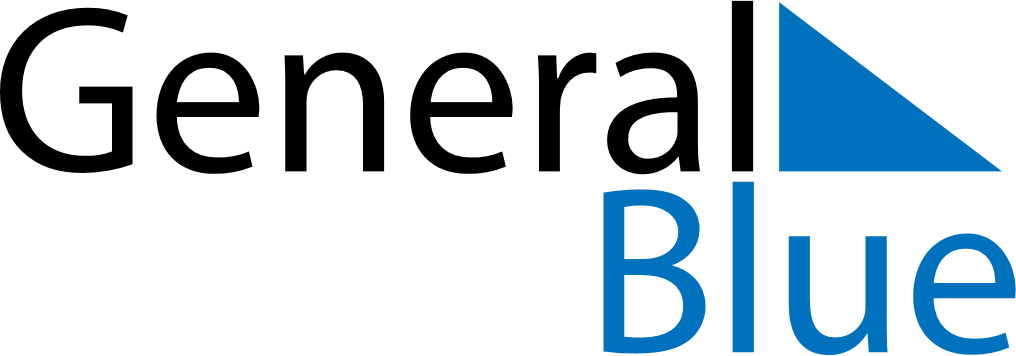 January 2029January 2029January 2029January 2029Dominican RepublicDominican RepublicDominican RepublicMondayTuesdayWednesdayThursdayFridaySaturdaySaturdaySunday12345667New Year’s DayEpiphanyEpiphany891011121313141516171819202021Our Lady of Altagracia2223242526272728293031Duarte’s Birthday